RHONA’S DINING ROOMWEEKEND BAR MEALS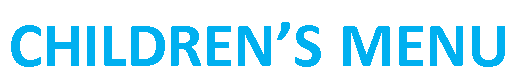 MACARONI CHEESE                £3.50MACARONI IN A CREAMY CHEESE SAUCE SERVED WITH GARLIC BREAD.CHICKEN TEMPURA                 £3.50BREAST OF CHICKEN STRIPS IN A CRISPY BATTER SERVED WITH BEANS AND CHIPS.HOT DOG                                   £3.50HOT DOG IN A BUN SERVED WITH BEANS AND CHIPS.BURGER                                     £3.50BEEF BURGER IN A BUN SERVED WITH BEANS AND CHIPS.SPAGHETTI & MEATBALLS     £3.50SPAGHETTI AND MEATBALLS IN A TOMATO SAUCE SERVED WITH GARLIC BREAD. CHEESY NACHOS                     £3.50                     TORTILLA CHIPS COVERED IN MELTED CHEESE.ICE CREAM                               £1.50                   CHICKEN & CHORIZO                                                            £5.95CHICKEN BREAST AND CHORIZO IN A TOMATO SAUCE WITH BLACK OLIVES SERVED WITH RICE.KING PRAWN & PINEAPPLE SALAD                                   £5.95KING PRAWNS AND FRESH PINEAPPLE SERVED ON A BED OF LETTUCE WITH CHERRY TOMATOES AND A SPICY MARIE ROSE SAUCE.CHICKEN MEDITERRANEAN SALAD                                   £5.95GRILLED CHICKEN PIECES ON A BED OF LEAVES,TOMATOES, CUCUMBER, PEPPERS, RED ONION, POMEGRANITE SEEDS AND FETA                                     BEEF LASAGNE                                                                       £5.95RHONA’S HOMEMADE LASAGNE SERVED WITH SALAD AND GARLIC BREAD.CHICKEN CURRY                                                                    £5.95                            BREAST OF CHICKEN PIECES IN A TIKKA MASALA SAUCE SERVED WITH RICE AND NAAN BREAD.BATTERED HADDOCK                                                           £5.95    HADDOCK FILLETS IN A CRISPY BATTER SERVED WITH PEAS AND CHIPS.MACARONI CHEESE (V)                                                        £5.95MACARONI WITH A CREAMY CHEESE SAUCE SERVED WITH GARLIC BREAD.SWEET CHILLI CHICKEN                                                        £5.95BREAST OF CHICKEN PIECES IN BATTER WITH SWEET CHILLI SAUCE SERVED WITH RICE.GAMMON STEAK                                                                  £5.95GRILLED GAMMON STEAK SERVED WITH PINEAPPLE, VEG AND CHIPS.FOR  ALLERGY ADVICE PLEASE CONTACT KITCHENCHICKEN TEMPURA                                                           £5.50                                                      BREAST OF CHICKEN STRIPS IN A CRISPY BATTER SERVED WITH SALAD, COLESLAW AND CHIPS. KING PRAWN TEMPURA                                                  £7.50    KING PRAWNS IN A CRISPY BATTER SERVED WITH SALAD AND CHIPS.HOMEMADE BURGERS                                                     £5.50STEAK MINCE PATTIES IN A BUN WITH CHEESE AND ONION RINGS SERVED WITH SALAD, COLESLAW AND CHIPSCHICKEN BURGER                                                              £5.50BREAST OF CHICKEN COATED IN A CRISPY BATTER IN A BUN SERVED WITH ONION RINGS, SALAD, COLESLAW AND CHIPS.BEEF NACHOS                                                                    £5.00BEEF CHILLI SERVED ON A BED OF TORTILLA CHIPS WITH A MELTED CHEESE TOPPING.SPICY CHICKEN WINGS                                                     £4.00HOT N SPICY CHICKEN WINGS.SIDE ORDERS                                                                                                  CHIPS                                                                                    £1.50CHIPS & CHEESE                                                                 £2.00CHIPS & CURRY SAUCE                                                     £2.00ONION RINGS                                                                     £1.00GARLIC BREAD                                                                   £1.00                      FOR ALLERGY ADVICE CONTACT KITCHEN